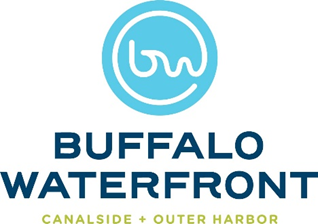 2022 Buffalo Waterfront Food Vendor ApplicationVendor/Food Truck: ___________________________________________Owner: _____________________________________________________Contact Information Address: ____________________________________________________Email: ______________________________________________________Cellphone: ___________________________________________________Website: ____________________________________________________Facebook: ___________________________________________________Twitter: _____________________________________________________Business Information Size (length) of truck: __________________________________________Time in business: _____________________________________________Other associated businesses (i.e. restaurant, franchise, etc.) ___________ ___________________________________________________________Description of menu offerings: ___________________________________ ____________________________________________________________Additional info: _______________________________________________Is your business a WBE or MBE (Women Owned/ Minority Owned Business): ___________________________________________________Please include/attach a photo of your cart/truck/tent and submit to swilson@buffalowaterfront.com 